INSCHRIJFFORMULIER
CURSUSSEN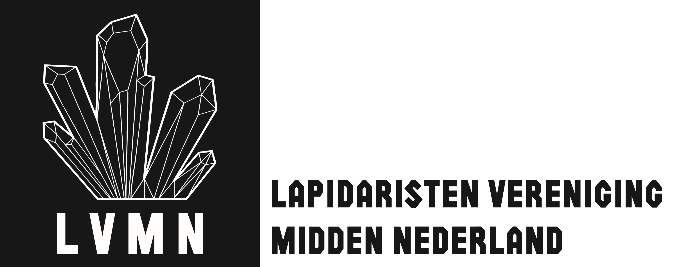 SEIZOEN 2022 - 2023Opgave deelname, kruis aan 1 e en 2e voorkeur (zie voor datums het rooster)Door ondertekening verklaar ik:1. Lid te zijn of p/o te worden van de LVMN. 
    Dit is een voorwaarde voor deelname aan onze activiteiten.
2. De LVMN niet aansprakelijk te stellen voor eventuele schade, die mij overkomt tijdens 
    werkzaamheden op locatie en/of gebruik van de machines en gereedschappen van de werkgroep.
3. Gebruik te mogen maken van uw portret voor ID (lidmaatschapskaart) en archief.
4. Akkoord te gaan met de deelnamekosten.Naam en handtekening:								Datum:Graag ingevuld e-mailen naar: lapidaristenmiddennederland@gmail.com of per post naar:
Secretariaat LVMN Kolonel Palmstraat 6 – 1411 SP NaardenVoornaamAchternaamTelefoonE-mailActiviteitenTijdstip en smeed-/slijpleider                                 Voorkeur:1ste2deEdelsmedeneven wekenMaandagmiddag 12.00 — 14.30  bij Bas OudewortelEdelsmedeneven wekenMaandagmiddag 14.30 — 17.00  bij Bas OudewortelEdelsmedeneven wekenDonderdagmiddag  12.00 - 14.30  bij Bas OudewortelEdelsmedeneven wekenDonderdagmiddag  14.30 — 17.00  bij Bas Oudewortel
Edelsmedenoneven wekenDonderdagavond 19.30 – 22..00  bij Peter van der HoekCabochon-slijpen even wekenMaandagavond 19.30 — 22.00   bij Peter SlingerlandCabochon-slijpen even wekenWoensdagavond 19.30 — 22.00 Cabochon-slijpen even wekenDonderdagavond 19.30 – 22.00  bij Peter de Jonge en Peter SlingerlandCabochon-slijpen oneven wekenMaandagavond 19.30 – 22.00  bij Grarda RensenCabochon-slijpen oneven wekenWoensdagochtend  10.30 — 13.00 bij Sanny Flink en Bas OudewortelCabochon-slijpen oneven wekenWoensdagmiddag  13.30 — 16.00  Sanny Flink en Bas Oudewortel